List of empiresFrom Wikipedia, the free encyclopediaJump to: navigation, searchThis is an alphabetical list of empires. The table may be resorted by other columns if your browser supports this function. Contents: Top ·0–9 A B C D E F G H I J K L M N O P Q R S T U V W X Y Z[edit] Empires and dynasties[edit] Possible empiresThese governments and confederations have sometimes referred to as "empires". Some did not fit the modern definition of empire (the Delian League), others were self-proclaimed by their first and often last ruler, and others were efforts to turn an existing government into an empire, which failed.[edit] Notes[edit] ReferencesHunt, L. et al. (1995). Challenge of the West: Peoples & Cultures from the Stone Age to the Global Age. D. C. Heath and Company: Lexington, MA.Black, J. et al. (2004). World History Atlas: Mapping the Human Journey. Dorling Kindersley: New York, NY.[edit] See alsoList of extinct statesFictional empiresList of kingdomsList of historical countries and empires spanning more than one continentHistorical powersList of largest empiresMiddle Eastern EmpiresRetrieved from "http://en.wikipedia.org/wiki/List_of_empires"View page ratingsRate this pageRate this pagePage ratingsWhat's this?Current average ratings.TrustworthyObjectiveCompleteWell-writtenI am highly knowledgeable about this topic (optional)I have a relevant college/university degreeIt is part of my professionIt is a deep personal passionThe source of my knowledge is not listed hereI would like to help improve Wikipedia, send me an e-mail (optional)We will send you a confirmation e-mail. We will not share your address with anyone. (Privacy policy)Submit ratingsSaved successfullyYour ratings have not been submitted yetYour ratings have expiredPlease reevaluate this page and submit new ratings.An error has occured. Please try again later.Thanks! Your ratings have been saved.Please take a moment to complete a short survey.Start surveyMaybe laterThanks! Your ratings have been saved.Do you want to create an account?An account will help you track your edits, get involved in discussions, and be a part of the community.Create an accountorLog inMaybe laterThanks! Your ratings have been saved.Did you know that you can edit this page?Edit this pageMaybe laterCategories: Empires | Former empires | History-related listsHidden categories: All articles with unsourced statements | Articles with unsourced statements from February 2010 | All pages needing cleanup | Articles with links needing disambiguation from July 2011 | Articles with unsourced statements from June 2011List of largest empiresFrom Wikipedia, the free encyclopediaJump to: navigation, searchAn empire involves the extension of a state's sovereignty over external territories. For example, first the Spanish Empire and then the British Empire were called "the empires on which the sun never sets", because of their territories and possessions around the globe. This article provides a list of the largest empires in world history.There are various notions of size that can be applied; for each of these notions it is the case that for most historical empires only estimates can be given for the maximal value in time attained for that particular notion of size, and usually there is furthermore no clear consensus among historians regarding the best estimate – if only because there is often no unambiguous information about an empire's historical boundaries. Thus, the values given here should generally be interpreted as being only indicative, and not as determining a precise ranking.[edit] Measurement detailsThe calculation of the land area of a particular empire is controversial. In general, the list centers on the side of including any land area that was explored and explicitly claimed, even if the areas were populated very sparsely or not at all. For example, a large portion of Northern Siberia is included in the size of the Russian Empire but not the Mongol Empire. The Mongol Empire's northern border was somewhat ill-defined, but in most places it was simply the natural border between the steppe and the taiga. Occupied areas north of this are included at the time the majority of the taiga and tundra were unexplored and uninhabited. This area was only very sparsely populated by the Russian Empire, but it had been explicitly claimed by the Russian Empire by the 17th century, and its extent had been entirely explored by the late 19th century. Similarly, the northernmost Canadian islands such as Ellesmere Island were explored and claimed by the British Empire by the mid-19th century (virtually the entire mainland was at least sparsely populated well before that).The only claims on mainland Antarctica are included in the area of the British Empire.Due to the historical trend of increasing population and GDP, the list of largest empires in these categories is highly dependent on which relatively recent political entities are defined as empires. The measures of population and GDP as a percentage of the world total take into account this historical growth, although decent GDP data is only available for the last few centuries, accurate only for the last decades.[edit] Debates regarding definition of imperial domainsCompilations of history’s largest empires (in both geographical size and population) often vary due to differing definitions of imperial borders throughout history and across distinct historical traditions. Imperial domains have been variously defined in terms of direct administrative rule from a common ruling authority, military presence, colonization and settlement, collection of tribute, economic dependence, or even incorporation into a common trading or ideological network. Many imperial domains have therefore enjoyed varying degrees of autonomy, self-rule, or even outright independence (though sometimes with a dependent or protectorate relationship to a stronger power). Some regions claimed by an imperial authority have been large, yet arid and very sparsely populated lands without much administrative control whatsoever. Therefore, empires can vary in size according to these designations, often quite significantly.For example in India, which experienced varying levels of European contact and imperial forays since Vasco da Gama’s expeditions in 1497-1498, French, Dutch, Portuguese and especially British authorities claimed authority over increasing portions of the Indian Subcontinent. This process culminated in the period of the British Raj (and its smaller French and Portuguese counterparts) after 1857. Nevertheless, even then approximately half of Indian territory consisted of Princely States under de facto and de jure rule of local rajas and maharajas. While the Indian princes often sought protection and mediation from the European maritime powers, they minted their own coins, issued their own edicts, and otherwise ruled of their own accord; furthermore, the Indian independence Act, which ended the British presence by 1948, did not apply to the Princely States, which required separate negotiations with the new Indian nation as independent states in themselves. Thus, although many European maps showed nearly the whole of India as a predominantly British colony in the late 19th century, close to 50% was functionally independent.Another issue is that many of history’s empires have ruled over vast and mostly uninhabited territorial expanses, sparsely populated by largely autonomous tribes, and with little in the way of direct administration or settlement by an imperial power. For example, various Mongol khanates from the 13th century established dominion over arid steppes in Central Asia and Siberia that were difficult to control from a central authority, as was the case with the expansionist Tsardom of Russia empires from the 17th century, which established control in the same regions. In both cases, administrative structures and settlements were gradually introduced into the regions—with Russian settlers, for example, initiating forts and frontier cities in the 19th century in particular—and so the size of each empire in any given decade would depend on how strict one’s criteria are in regard to the presence of true settlement and administration. Likewise, in more recent history, almost half the land expanse that is often regarded as part of the British Empire (and also much of the historical French Empire in North America), consisted of essentially barren and uninhabitable terrain in Canada and the interior of Australia, which was often difficult to even map, let alone settle and administer. Even today, the population of those regions (particularly in Nunavut and the Northwest Territories of Canada) consists largely of sparse settlements of self-governing indigenous peoples, with little in the way of submission to a central ruling authority.During the Muslim conquests of the 7th and early 8th centuries, Rashidun armies established the Caliphate, or Islamic Empire, one of the largest empires ever. The 7th century saw the introduction of Islam in the Arabian Peninsula, where The Prophet Muhammad established a new unified political polity in the Arabian peninsula which under the subsequent Rashidun and Umayyad Caliphates saw a century of rapid expansion of Arab power well beyond the Arabian peninsula in the form of a vast Muslim Arab Empire with an area of influence that stretched from northwest India, across Central Asia, the Middle East, North Africa, southern Italy, and the Iberian Peninsula, to the Pyrenees. However, internal feuding among ruling figures in the empire led it to fragment into several states under separate administrations, such as the Umayyads (whose rule continued in Spain after it collapsed elsewhere), Abbasids, Ayyubids, Mamluks and many others. These were in addition to a variety of other Muslim states in Sudan, Indonesia and elsewhere that later arose outside of the main Islamic Empires, through trade and other contacts. Thus, the size of these empires vary depending on how “membership” in the empire is defined—as being under a single administration, accepting a particular ruler or following the dictates of the Caliph (which technically, Sunni Muslims in general were expected to do).Similarly, the Mongol Empire lost its unity upon the death of the Great Khan Möngke during fighting in China in 1259, with the Golden Horde’s Berke Khan and the Il-Khanate’s Hulegu Khan even taking up arms against each other and supporting rival factions for selection of the Great Khan. However, upon the death of Berke—a Muslim—the religious impetus for conflict among the khanates subsided, with the Mongols again supposedly loyal to the new Great Khan Kublai before fragmenting yet again later. If the khanates are considered to have been a unified Mongol Empire under Kublai—stretching from Korea and China in the east through Siberia and Central Asia and into Persia and Eastern Europe in the west—it would easily be the world’s largest in terms of both land area and population (as a percentage of the world total). A related question arises with the granting of dominion and commonwealth statuses among former imperial domains, in which the domains acquire a high degree of self-rule, equivalent to independence in some estimations. For example, Australia attained dominion status in 1901 which may or may not have indicated a departure from the British Empire, depending on interpretation of the status.Finally, many of history’s empires have had unusual arrangements among multiple powers, such as joint rule by several authorities, layers of rule (with different powers assuming different levels of administrative authority), territorial division with blurred boundaries or other forms of empire without a single obvious central authority. For example, the Manchus, who established the Qing Dynasty in 17th-century China, also conquered nomadic lands to the north, including Mongolia. The Manchus increasingly merged with the Chinese population over the centuries, so that the administration took on both Manchu and Chinese features with no clear division among them. The Mongol chieftains of Outer Mongolia in particular, pledged loyalty to the Manchus but retained substantial autonomy, and when the Qing Dynasty collapsed in the early 20th century, the status of Outer Mongolia relative to the new Chinese state became unclear. Britain had a very complicated arrangement with Egypt and Sudan. Egyptian forces battled the British in the Alexandria Expedition in 1807, but in the wake of this, British officials exerted varying degrees of sway in Egypt especially by the late 19th century, with the French also assuming a role in the Suez Canal territory. Sudan, in turn, was technically a colony of the Egyptians, but the British exerted de facto sway on Sudan indirectly via Egypt. Thus, accounts vary on the imperial status (or lack thereof) of both Egypt and Sudan. Lastly, in the wake of the Bolshevik Revolution, many nations took on a Communist character and attached themselves to the global Communist center of the Soviet Union. Mongolia, North Korea, and China following Communist victory in the Chinese civil war, all took guidance from the Soviet Union especially in the years just after their Communist transformations. The Soviet Union also exercised varying control over Eastern Europe via the Warsaw Pact even though the Pact countries were formally independent, while Communist nations in Africa and Latin America also sought Soviet guidance. Therefore, the lists of largest empires below represent merely a sample of possible rankings depending on the specific criteria used to define an empire.[edit] European colonial empiresThe first global empires were a product of the European Age of Exploration that began with a race of exploration between the then most advanced maritime powers, Portugal and Spain, in the 15th century. The initial impulse behind these maritime empires and those that followed was trade, driven by the new ideas and the capitalism that grew out of the European Renaissance. Agreements were also reached to divide the world up between them in 1479, 1493, and 1494.Portugal began establishing the first global trade network and empire under the leadership of Henry the Navigator. Portugal would eventually establish colonial domains from Brazil, in South America, to several colonies in Africa (namely Portuguese Guinea, Cape Verde, São Tomé and Príncipe, Angola and Mozambique), in Portuguese India (most importantly Bombay and Goa), in China (Macau), and Oceania (most importantly Timor, namely East Timor), amongst many other smaller or short-lived possessions (see Evolution of the Portuguese Empire).During its peak, the Spanish Empire had possession of the Netherlands, Luxembourg, Belgium, most of Italy, parts of Germany, parts of France, and many colonies in the Americas, Africa, Asia and Oceania. With the conquest of inland Mexico, Peru, and the Philippines in the 16th century, Spain established overseas dominions on a scale and world distribution that had never been approached by its predecessors (the Mongol Empire had been larger but was restricted to Eurasia). Possessions in Europe, Africa, the Atlantic Ocean, the Americas, the Pacific Ocean, and the Far East qualified the Spanish Empire as attaining a global presence in this sense.From 1580 to 1640 the Portuguese Empire and the Spanish Empire were conjoined in a personal union of its Habsburg monarchs, during the period of the Iberian Union, though the empires continued to be administered separately.Subsequent global empires included the French, Dutch, and British empires. The latter, consolidated during the period of British maritime hegemony in the 19th century, became the largest of all empires by virtue of the improved transportation technologies of the time. At its height, the British Empire covered a quarter of the Earth's land area and comprised a quarter of its population. Germany and Italy were unified later than the other major European countries and so they joined other European powers in establishing colonies overseas only during the "Scramble for Africa" in the 19th century. By the 1860s, the Russian Empire — continued as the Soviet Union — became the largest contiguous state in the world. Russia continues this distinction, despite having "lost" its Soviet periphery (Russia today includes slightly over half the world's longitudes).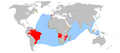 Anachronous map of the Portuguese Empire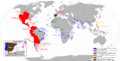 Anachronous map of the overseas Spanish Empire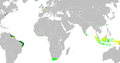 Anachronous map of the Dutch Empire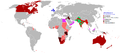 Map of the British Empire in 1919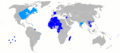 Anachronous map of the French Empire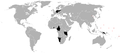 Map of the German Empire in 1914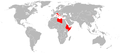 Map of the Italian Colonial Empire in 1939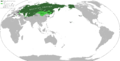 A map of the Russian Empire[edit] Largest empires by land area and populationFor context, note that the total land area of the Earth is just under 149 million km2.[1][edit] All empires at their greatest extentThis list contains at least one incomplete section; you can help by expanding it.[edit] Maps[edit] Ancient empires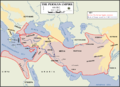 Achaemenid Empire around 490 BC shortly before its greatest extent.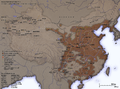 The Han Dynasty in the year 2 AD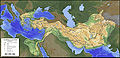 Macedonian Empire at its greatest extent.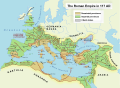 The Roman Empire at its peak in 117 AD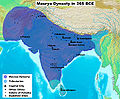 Maurya Empire at its greatest extent.[edit] Medieval empires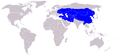 Mongol Empire at its greatest extent.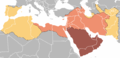 The expansion of the Caliphate.Expansion under Muhammad, 622-632Expansion during the Rashidun Caliphate, 632-661Expansion during the Umayyad Caliphate, 661-750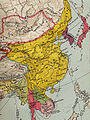 Ming Empire at its greatest extent.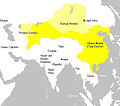 Tang Empire (yellow) at its greatest extent and vassals (pale-yellow) 669 CE.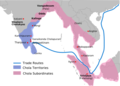 Chola Empire under Rajendra Chola c. 1030 C.E.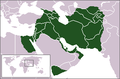 Sassanid Empire at its greatest extent.[edit] Modern empiresBritish Empire at its greatest extent.Russian Empire at its greatest extent.Spanish Empire at its greatest extent.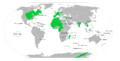 All territories and spheres of influence ever held by the French Empire.Anachronous map of the Portuguese Empire.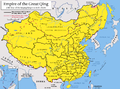 Qing Empire at its greatest extent.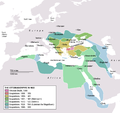 Ottoman Empire territories acquired between 1300 and 1683.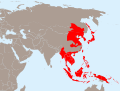 Empire of Japan at its greatest extent.[edit] Largest empires by economyGDP estimates in the following list are mostly given for empires in modern times, from the 18th to 20th centuries. All dollar amounts are in 1990 USD.[edit] GDP sizeBritish Empire - $918.7 billion (in 1938)[3]Nazi German Empire - $375.6 billion (in 1938)[3]Japanese Empire - $260.7 billion (in 1938)[3]Russian Empire - $257.7 billion (in 1913)[9]Qing Empire, China - $241.3 billion (GDP decline to 1912, immediately before its downfall)[9]French Empire - $234.1 billion (in 1938)[3]Italian Empire - $143.4 billion (in 1938)[3]British India - $134.9 billion (in 1870)[9]Afsharid Empire, Persia - $119.85 billion (in 1740)[9]Austro-Hungarian Empire - $100.5 billion (in 1913)[45]Mughal Empire, India - $90.8 billion (GDP decline in 1700)[9]Dutch Empire - $60 billion (in 1900)Ottoman Empire - $26.4 billion (in 1913)[46]Portuguese Empire - $12.6 billion (in 1913)[45][edit] See alsoEmpireList of empiresHistorical powersList of historical countries and empires spanning more than one continentList of countries by areaList of countries by GDPList of countries by populationList of extinct statesList of political and geographic subdivisions by total areaEuropean empiresAfrican empiresThe World Economy: Historical Statistics[edit] Notes and references^ CIA - The World Factbook(The total is 148.94).^ Ferguson, Niall (2004). Empire, The rise and demise of the British world order and the lessons for global power. Basic Books. ISBN 0-465-02328-2. ^ a b c d e f g h Harrison (1998, pp. 3,7).^ Finlay, Pilgrim Art, p. 151^ The combined population of China and Korea in the 13th century was 83 in Biraben (2003[page needed]). The combined population of Eastern Europe, Russia, Central Asia, Iran, Iraq and Turkey was about 27 in Maddison (2006[page needed]).^ Biraben, Jean-Noel; Biraben, Jean-Noel (1979-01). "Essai sur l'evolution du nombre des hommes". Population (French Edition) (Institut National d'&#201) 34 (1): 13–25. doi:10.2307/1531855. http://jstor.org/stable/1531855. ^ a b c d e f g h i j k l m n o p q r s t u v w x y z aa ab ac ad ae af ag ah ai aj ak al am an ao ap aq ar as at au av aw ax ay az ba bb bc bd be Peter Turchin, Thomas D. Hall and Jonathan M. Adams, "East-West Orientation of Historical Empires", Journal of World-Systems Research Vol. 12 (no. 2), pp. 219-229 (2006).^ a b c d e f g h i j k l m n o p q r s t u v w x y z aa ab ac ad ae af ag ah ai aj ak al am an ao ap aq ar as at au av aw ax ay az ba bb bc bd be bf bg bh bi bj bk bl bm bn bo Rein Taagepera (September 1997). "Expansion and Contraction Patterns of Large Polities: Context for Russia". International Studies Quarterly 41 (3): 475–504. doi:10.1111/0020-8833.00053. ^ a b c d e f g h i j k l m n o p q r s Maddison, op cit. For alternate estimates, see the Economic History Services' USA/UK GDP search tool.^ a b c d e Gordon (2005)^ The combined population of Spain, Portugal, Italy, Netherlands, United States and the Philippines was 29.2 in Maddison (2006[page needed]). The population of Latin America was 39 in Biraben (2003[page needed]), minus Brazil and its 4 people with was a part of the Portuguese empire.^ Recorded number of persons in 1851 is 432,164,047 according to Draft History of Qing.^ a b c d e f g h (a) John D. Durand, 1960, "The Population Statistics of China, A.D. 2–1953," Population Studies Vol. 13 (No. 3), 209–256. (b) John D. Durand, 1974, "Historical Estimates of World Population: An Evaluation," University of Pennsylvania, Population Center, Analytical and Technical Reports, Number 10.^ Recorded number of persons and households in 1290 are 58,834,711 and 13,196,206, respectively (History of Yuan), while recorded peak number of persons and households are 59,848,964 and 13,430,322 in 1291, respectively (History of Yuan).^ Blankinship, Khalid Yahya (1994). The End of the Jihad State, the Reign of Hisham Ibn 'Abd-al Malik and the collapse of the Umayyads. State University of New York Press. p. 37. ISBN 0791418278 ^ The combined population of Southwest Asia and North Africa was about 57 in Biraben (2003[page needed]). The combined population of Spain and Portugal was about 5 in Maddison (2006[page needed]).^ a b McEvedy and Jones (1978).^ Rashidun Caliphate^ Vasseghi, Sheda, "The other Iran story: Re-engineering the nation's cultural DNA", Breaking... WorldTribune.com World Tribune News, (12 October 2009).^ a b While estimates for the Achaemenid Empire range from 10–80+ , most prefer 50 . Prevas (2009, p. 14) estimates 10 1. Langer (2001, p. 40) estimates around 16 2. McEvedy and Jones (2001, p. 50) estimates 17 3. Strauss (2004, p. 37) estimates about 20 4. Ward (2009, p. 16) estimates at 20 5. Aperghis (2007, p. 311) estimates 32 6. Scheidel (2009, p. 99) estimates 35 7. Zeinert (1996, p. 32) estimates 40 8. Rawlinson and Schauffler (1898, p. 270) estimates possibly 50 9. Astor (1899, p. 56) estimates almost 50 10. Lissner (1961, p. 111) estimates probably 50 11. Milns (1968, p. 51) estimates some 50 12. Hershlag (1980, p. 140) estimates nearly 50 13. Yarshater (1996, p. 47) estimates by 50 14. Daniel (2001, p. 41) estimates at 50 15. Meyer and Andreades (2004, p. 58) estimates to 50 16. Pollack (2004, p. 7) estimates about 50 17. Jones (2004, p. 8) estimates over 50 18. Safire (2007, p. 627) estimates in 50 19. Dougherty (2009, p. 6) estimates about 70 20. Richard (2008, p. 34) estimates nearly 70 21. Mitchell (2004, p. 16) estimates over 70 22. Hanson (2001, p. 32) estimates almost 75 23. West (1913, p. 85) estimates about 75 24. Zenos (1889, p. 2) estimates exactly 75 25. Cowley (1999 and 2001, p. 17) estimates possibly 80 26. Cook (1904, p. 277) estimates exactly 80 27.^ Historical Estimates of World Population U.S. Census Bureau.^ a b c d e f g h i j k l m n o p q r s t u v w x y z aa ab ac ad ae af ag ah ai aj ak al am an ao ap aq ar as at au Rein Taagepera "Size and Duration of Empires: Growth-Decline Curves, 600 B.C. to 600 A.D.", Social Science History Vol. 3, 115-138 (1979).^ Recorded number of persons and households in AD 2 are 59,594,978 and 12,233,062, respectively (Book of Han).^ Jean-Noël Biraben, "The History of the Human Population From the First Beginnings to the Present" in Demography: Analysis and Synthesis: A Treatise in Population (Eds: Graziella Caselli, Jacques Vallin, Guillaume J. Wunsch), Vol. III, Chapter 66, pp 5-18, Academic Press:San Diego (2005).^ Recorded number of persons and households in 1393 are 60,545,812 and 10,652,870, respectively (Ming Hui Dian), while recorded peak number of persons and households are 66,598,337 and 11,415,829 in 1403, respectively (Book of Ming).^ Steele, Christy, "Rome", p. 36 (2001).^ a b Mclynn Frank "Marcus Aurelius" p. 4. Published by The Bodley Head 2009^ There are several different estimates for the Roman Empire. Scheidel (2006, p. 2) estimates 60 . Goldsmith (1984, p. 263) estimates 55 . Beloch (1886, p. 507) estimates 54 . Maddison (2006, p. 51, 120) estimates 48 . Roman Empire Population estimates 65 (while mentioning several other estimates between 55 and 120 ).^ Recorded number of persons and households in 755 are 52,919,309 and 8,914,709, respectively (Book of Tang).^ a b c d e f g h i j k l m n o p q r s t u v w x y z aa ab ac ad ae af ag ah Rein Taagepera "Size and Duration of Empires Growth-Decline Curves, 3000 to 600 B.C.", Social Science Research Vol. 7, 180-196 (1978).^ Colin McEvedy and Richard Jones (1978), "Atlas of World Population History", Facts on File (p. 342-351). New York.^ Thomlinson (1975, Table 1).^ Claudio Cioffi-Revilla, J. Daniel Rogers, Steven P. Wilcox, & Jai Alterman, "Computing the Steppes: Data Analysis for Agent-Based Modeling of Polities in Inner Asia", Proceedings of the 104th Annual Meeting of the Amer. Pol. Sci. Assoc., Boston, MA, p. 8 August 28–31, (2008).^ [1]^ "The Cholas"" University of Madras"K. A. Nilakanta Sastri^ Recorded number of persons and households in 1195 are 48,490,400 and 7,223,400, respectively (History of Jin).^ Recorded number of persons and households in 1103 are 45,981,845 and 20,524,065, respectively (Song Huiyao), while recorded peak number of persons and households are 46,734,784 and 20,882,438 in 1109, respectively (Song Huiyao).^ Recorded number of persons and households are 46,019,956 and 8,907,546, respectively, in 606 (Tongdian) or 609 (Book of Sui).^ Recorded number of persons and households in 1193 are 27,845,085 and 12,302,873, respectively (Wenxian Tongkao), while recorded peak number of persons and households are 28,320,085 and 12,670.801 in 1223, respectively (Wenxian Tongkao).^ Recorded number of persons and households in 156 are 56,486,856 and 10,677,960 respectively (Book of the Later Han).^ a b Rein Taagepera "Size and Duration of Empires: Systematics of Size", Social Science Research Vol. 7, 108-127 (1978).^ John O. Hunwick: Timbuktu and the Songahy Empire: Al-Sa’di’s Ta’rikh Al-sudan Down to 1613 and other Contemporary Documents (Brill, 2003),p. xlix.^ Hempstone, page 312^ Walker, Sheila S., African roots/American cultures: Africa in the creation of the Americas, Published by Rowman & Littlefield, p. 127. (2001)^ a b Broadberry and Harrison (2005).^ Pamuk (2005[page needed]).[edit] BibliographyHempstone, Smith (2007). Africa, Angry Young Giant. Whitefish: Kessinger Publishing, LLC. pp. 664 pages. ISBN 0-54844-300-9. Jonathan M. Adams, Thomas D. Hall and Peter Turchin (2004). East-West Orientation of Historical Empires. University of Connecticut.J. Beloch (1886), Die Bevölkerung der griechisch–römischen Welt, Duncker and Humblot, Leipzig.Jean-Noël Biraben (2003). "The rising numbers of humankind", Populations & Societies 394.Roger Boesche (2003). "Kautilya’s Arthashastra on War and Diplomacy in Ancient India", The Journal of Military History 67 (p. 9–38).Stephen Broadberry and Mark Harrison (2005). The Economics of World War I. Cambridge University Press. ISBN 0-521-8521 2-9.Christopher Chase-Dunn, Alexis Álvarez, and Daniel Pasciuti (2002). Power and Size: Urbanization and Empire Formation in World-Systems Since the Bronze Age. University of California, Riverside.Ferguson, Niall (2004). Colossus: The Price of America's Empire. Penguin. ISBN 1594200130. http://books.google.com/?id=Uy23kBDD7WcC. Raymond W. Goldsmith (1984), "An estimate of the size and structure of the national product of the Early Roman Empire", Journal of the International Association for Research in Income and Wealth 30Bruce R. Gordon (2005). To Rule the Earth... (See Bibliography for sources used.)Mark Harrison (1998). The Economics of World War II: Six Great Powers in International Comparison.Angus Maddison (2001). The World Economy: A Millennial Perspective. OECD, Paris.Angus Maddison (2006). The Contours of the World Economy 1-2030 AD. Oxford University Press.Colin McEvedy and Richard Jones (1978), "Atlas of World Population History", Facts on File (p. 342-351). New York.Sevket Pamuk (2005), "The Ottoman Empire in World War I". In Stephen Broadberry and Mark Harrison (2005), The Economics of World War I, p. 112-136. Cambridge University Press. ISBN 0-521-8521 2-9.Donald Quataert (2005). The Ottoman Empire, 1700-1922.Walter Scheidel (2005). The monetary systems of the Han and Roman empires. Stanford University.Walter Scheidel (2006). Imperial state formation in Rome and China. Stanford University.Carla M. Sinopoli (2003). The Political Economy of Craft Production: Crafting Empire in South India, C. 1350-1650.Ralph Thomlinson (1975), Demographic Problems, Controversy Over Population Control, Second Edition.Frances Wood (2006). China: The Three Emperors. Royal Academy.H. Yoon (1985). "An early Chinese idea of a dynamic environmental cycle", GeoJournal 10 (2), p. 211-212.K. A. Nilakanta Sastri.(1935)"The Cholas"" University of Madras.[edit] External linksFlash animation: Imperial History of the Middle EastEmpire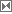 OriginCapitalFromToDurationNoteAbd al-Wadid DynastyAlgeriaTlemcen12351556321Achaemenid EmpirePersiaVarious, including Pasargadae, Ecbatana, Persepolis, Susa, Babylon-550 BCE-330 BCE220Second Persian Empire,The largest in Classical Antiquity, Founded by Cyrus the Great.Afsharid Dynasty[citation needed]PersiaMashhad1736179660Akkadian EmpireSumerAkkad-2300 BCE-2200 BCE100Aksumite EmpireEthiopiaAxum150940790Succeeded by the Ethiopian Empire.Almohad Dynasty[citation needed]MoroccoMarrakech, Seville11211269148Almoravid Dynasty[citation needed]MoroccoAghmat (1040–1062) Marrakech, Córdoba (1062–1147)10401147107Angevin Empire[citation needed]England, FranceNo official capital. Court was generally held at Angers and Chinon1154124288Armenian EmpireArmeniaTigranakert-190 BCE428618Tigranes the Great took the title king of kings.Ashanti EmpireWest AfricaKumasi1670+1902372Assyrian EmpireMesopotamiaAssur, later Nineveh-1920 BCE-609 BCE1311Exact origin at Upper Tigris river. See also Neo-Assyrian Empire.Austrian EmpireAustriaVienna1804186763Preceded by the Holy Roman Empire.Austro-Hungarian EmpireAustria, HungaryVienna and Budapest1867191851Preceded by the Austrian Empire.Ayyubid Dynasty[citation needed]Middle EastCairo, Damascus, Hama11711341170Founded by Saladin, See also List of Muslim empires and dynasties.Aztec EmpireMesoamericaTenochtitlan1428152193The capital of Mexico, Mexico City, is built on the ruins of Tenochtitlan.Babylonian EmpireMesopotamiaBabylon-1900 BCE-1600 BCE300See also Neo-Babylonian Empire.Balhae EmpireNorthern part of Korean Peninsula, ManchuriaSanggyeong698926228Successor of the Goguryeo Empire.Belgian Colonial EmpireBelgiumBrussels1901196261Overseas possessions were referred to as "the colonies" rather than an empire.Bornu EmpireNigeriaNgazargamu13871893517The continuation of the Kanem Empire.Empire of BrazilBrazilRio de Janeiro1822188967Established when the Portuguese Royal Family went into exile in Brazil after the French occupation of Portugal.Britannic EmpireBritainLondinium28629610Was a break-away state of the Roman Empire. See also Carausian Revolt.British EmpireBritainLondon16031997396End of Empire was formally recognized with the end of British presence in Hong Kong. Was the largest Empire in world history.First Bulgarian EmpireBalkansPliska, (680-893) Preslav, (893-972) Skopie, (972-992) Ohrid (992-1018)6801018338Founded by Khan Asparukh. Under Tsar Simeon I became the first powerful Slavic Empire. Falls to the Byzantine Empire under Emperor Basil II.Second Bulgarian EmpireBalkansTarnovo11851422237Successor of the First Bulgarian Empire. Under the Tsars Kaloyan and Ivan Asen II became the most powerful state in the Balkans.Buyid Dynasty[citation needed]PersiaShiraz9341055121Byzantine EmpireEastern Roman Empire (Greece, Anatolia, Africa, Palestine, Syria, Italy)Constantinople33014531123Term conventionally used since the 19th century to describe the Greek-speaking Roman Empire during the Middle Ages.Caliphate of Córdoba[citation needed]Iberian PeninsulaCórdoba7561031325See also Islamic Empire.Carthaginian EmpireNorth AfricaCarthage-650 BCE-146 BCE504Chagatai Khanate[citation needed]TransoxaniaAlmalik[disambiguation needed], Qarshi12251687462'Division of the Mongol Empire.Chalukya Dynasty[citation needed]IndiaBadami543753210Chera Dynasty[citation needed]Southern IndiaVanchi Muthur-300 BCE300600A Tamil Empire.Chinese EmpireChinaVarious, including Beijing, Nanjing, Hangzhou, Luoyang, Xi'an, Kaifeng, Zhengzhou-221 BCE19122133Weakened by Western Empires, and the court reluctance for reform, China became a republic in 1912, but continues to occupy most of the area occupied by the Qing dynasty.Chola Dynasty[citation needed]Southern IndiaVarious, including Poompuhar, Urayur, Pazhaiyaarai, Thanjavur, Gangaikonda Cholapuram-350 BCE12791600A Tamil Empire.Danish Colonial EmpireDenmarkCopenhagen13501953600See also List of former Danish colonies.Delhi SultanateIndian SubcontinentDelhi12061527321Durrani EmpireAfghanistanKandahar and Kabul1747182376Dutch Colonial EmpireNetherlandsAmsterdam15681975407See also Dutch East India Company and Dutch West India Company.Egyptian EmpireEgyptVarious, including Thebes, Akhetaten, Pi-Ramesses, Memphis-1570 BCE-1070 BCE500See also 18th Dynasty, 19th Dynasty & 20th Dynasty.Ethiopian EmpireEthiopiaAddis Ababa11371974837Fatimid Caliphate[citation needed]EgyptMahdia, (909-969) Cairo (969-1171)9091171262See also Islamic Empire.First French EmpireFranceParis1804181410First French Colonial EmpireFranceParis15461803257Second French EmpireFranceParis1852187018Second French Colonial EmpireFranceParis18031977170End of Empire was formally recognized with the end of French presence in Comores.Frankish EmpireFranceVarious, including Soissons, Paris, Reims, Orléans, Metz & Aachen250950700Gallic EmpireRhineland-PalatinateColonia Agrippina26027414Broke off from the Roman Empire during the Crisis of the Third Century.German EmpireGermanyBerlin1871191847See also German Colonial Empire.Georgian EmpireGeorgiaTbilisi9781223245Kingdom of Georgia.Ghana EmpireMauritania, and Western MaliKoumbi Saleh7901240550The Empire became known in Europe and Arabia as the "Ghana Empire" by the title of its ruler (meaning "Warrior King").Ghaznavid DynastyAfghanistanGhazni later Lahore9631187224Ghurid Dynasty[citation needed]AfghanistanFiruzkuh1148121567Goguryeo EmpireNorthern part of Korean Peninsula, ManchuriaJolbon, Gungnae, Pyongyang-37 BCE668705Predecessor of the Balhae Empire.Goryeo Empirepart of Korean PeninsulaGaegyeong, Ganghwa[disambiguation needed]9181392474unification of the Korean Peninsula. Succeeded by Joseon Dynasty.Göktürk Khaganate[citation needed]Inner AsiaÖtüken552747195552-603 First empire, 603-658 Double empire, 658-681 Dark age, 681-747 Second empire.Golden HordeCentral AsiaSarai Batu1240+1502260Break-away state of the Mongol Empire.Empire of Great FuloSenegalTekrur15141776262Greater German Reich[citation needed]GermanyBerlin, (1933–1945) Flensburg (1945)1933194512Nazi Germany signed a treaty (Tripartite Pact) with the Japanese and Italian Empires.Great Moravian EmpireCentral EuropeMikulčice-Valy83390067The word "Moravia" did not refer only to present-day Moravia.Great Seljuq EmpireAral Sea, Asia Minor, PersiaNishapur and later on Rey10371194157Turkish empire, Predessor of the Sultanate of Rum.Gupta EmpireIndian SubcontinentPataliputra320550230Han Dynasty[citation needed]ChinaChang'an, Luoyang, Xuchang-206 BCE220426Empire of HarshaNorthern IndiaKannauj60664741Founded by Harshavardhana, collapsed after his death.Hephthalite EmpireAfghanistanKabul420567147Hittite EmpireAnatoliaHattusa-1460 BCE-1180 BCE280See also Neo-Hittite.Holy Roman EmpireCentral EuropeVienna9621806844Officially known as the Holy Roman Empire of the German Nation from 1512 on.Hotaki Dynasty[citation needed]AfghanistanIsfahan1709173829Hoysala EmpireIndiaBelur, Halebidu10261343317Hunnic EmpireEurasiaNot specified370469199Ilkhanate[citation needed]PersiaMaragheh, Tabriz, and Soltaniyeh1256133579Division of the Mongol Empire.Imperial State of IranPersiaTehran1925197964Was the last Imperial dynasty of Iran.Inca Empire (Tawantinsuyo)Andes (Peru, Bolivia, Ecuador, parts of Chile, Argentina and Colombia)Cusco1438153395The largest empire in pre-Columbian America.Indian EmpireIndian SubcontinentCalcutta, (1858–1912) New Delhi (1912–1947)1858194789Queen Victora was proclaimed Empress of India in 1876.Italian Colonial EmpireItalyRome1885194358See also Greater Italy.Japanese EmpireJapanTokyo1868194577Emperor's government took control of the country in 1868. Regional hegemony in East Asia ended in 1945.Jin Dynasty (265–420)ChinaLuoyang, (265-311) Chang'an, (312-316) Jiankang (317-420)265420155Subdivided into two dynasties. Western Jìn Dynasty, (265-316) Eastern Jìn Dynasty (317-420).Jin Dynasty (1115–1234)Northern China[disambiguation needed], ManchuriaHuining[disambiguation needed], Zhongdu, Kaifeng11151234119Also known as the Jurchens, were the ancestors of the Manchus who established the Qing Dynasty.Joseon DynastyKorean PeninsulaHanseong13921897505Preceded Goryeo Dynasty. Succeeded by Korean Empire.Kanem EmpireChadNjimi7001387687Kara-Khanid Khanate[citation needed]TurkistanKashgar8401212372First Turkic dynasty to embrace Islam.Khazar Khaganate[citation needed]Pontic steppe, North CaucasusBalanjar, later Atil700+1000+300Founded by Western Turks, the members of the royal family embraced Judaism.Khmer EmpireCambodiaHariharalaya, (802-889) Angkor (889-1431)8021431629Succeeded from the kingdom of Chenla.Khilji Dynasty[citation needed]AfghanistanKabul, and Delhi1290132030Khwarezmid Dynasty[citation needed]PersiaUrgench10771221144Korean EmpireKorean PeninsulaHanseong1897191013Preceded by Joseon Dynasty.Kushan EmpireAfghanistanVarious, including Mathura, Peshawar, Begram, Taxila105250145Kushite EmpireEgypt, NubiaNot specified-760 BCE-656 BCE96Latin EmpireThrace, Asia MinorConstantinople1204126157See also Latinokratia.Liao Dynasty[citation needed]ChinaShangjing9151125210Lodi Sultanate[citation needed]AfghanistanDelhi1451152685Macedonian EmpireHellenistic GreecePella-334 BCE-323 BCE11Founded by Alexander the Great.Majapahit EmpireMalay ArchipelagoMajapahit, Wilwatikta12931527234Mali EmpireWest AfricaNiani later Ka-ba12351610375A Mandinka empire founded by Sundiata Keita.Mamluk Sultanate[citation needed]Egypt, SyriaCairo12501517267See also Islamic Empire.ManchukuoManchuriaHsinking1932194513Created as a Puppet state of the Japanese Empire, with Emperor Puyi (the last emperor of the Qing Dynasty) installed as nominal regent and emperor.Maratha EmpireIndian SubcontinentRaigad, then later Pune16741820148Founded by Shivaji Maharaj, also known as the Maratha Confederacy.Mauryan EmpireAncient IndiaPataliputra-321 BCE-185 BCE136Founded by Chandragupta Maurya. Ashoka the Great transformed it into the first Buddhist empire.Mayan EmpireYucatanTikal, (1000 BCE -800) Chichen Itza (800-1002) Mayapan (1002-1492)-2000 BCE15403540Little is recorded from the first 3000 years of this period.[citation needed]Median EmpirePersiaEcbatana-625 BCE-549 BCE76First Persian Empire, Founded by Deioces.First Mexican EmpireMexicoMexico City182118232Preceded the Second Mexican Empire which was short lived (1864–1867). See also Mexican Imperial Orders.Second Mexican EmpireMexicoMexico City186418673Succeeded the First Mexican Empire which was short lived (1821–1823). See also Mexican Imperial Orders.Micronesian EmpireMicronesia, Pacific OceanYap1000+1500+500A decentralized chieftainship under the dominant influence of Gachapar village in Yap Island.Ming Dynasty[citation needed]ChinaNanjing, (1368–1421) Beijing (1421–1644)13681644276Mongol EmpireMongoliaKarakorum12061368162Split into four empires (Yuan Dynasty, Ilkhanate, Chagatai Khanate and Golden Horde).Mughal EmpireIndia, PakistanAgra and Delhi15261858332Founded by Babur. "Mughal" is a Persian word for the Mongols.Nanda EmpireIndian SubcontinentPataliputra-450 BCE-350 BCE100Dravidian Empire.Neo-Assyrian EmpireMesopotamiaAssur, later Nineveh-934 BCE-609 BCE325See also Assyrian Empire.Neo-Babylonian EmpireMesopotamiaBabylon-626 BCE-539 BCE87See also Babylonian Empire.Nguyễn Dynasty[citation needed]VietnamPhú Xuân18021945143Was the last ruling Vietnamese Dynasty.Empire of NicaeaBithyniaNicaea1204126157Successor state of the Byzantine Empire.Northern Yuan Dynasty[citation needed]MongoliaShangdu, Yingchang, Karakorum13681635267Created after the expulsion of the Yuan Dynasty from China in 1368.Ottoman EmpireAnatoliaSöğüt, Bursa, Edirne and lastly Constantinople12991922623Predecessor of the Republic of Turkey.Oyo EmpireSouthwestern NigeriaOyo-Ile14001905505Pala EmpireBengalPataliputra7501174424Palmyrene EmpireSyriaPalmyra26027313Broke off from the Roman Empire during the Crisis of the Third Century.Pandyan EmpireIndiaMadurai50+1350+1300Considered by contemporary historians as being the richest country in the world.Parthian EmpirePersiaVarious, including Asaak, Hecatompylos, Ecbatana, Ctesiphon, Nisa-247 BCE224471Third Persian Empire, Founded by Arsaces I.Polish–Lithuanian Commonwealth[citation needed]Poland, LithuaniaWarsaw, Vilnius15691795226Was formed by the Union of Lublin in 1569, between the Kingdom of Poland and the Grand Duchy of Lithuania.Portuguese EmpirePortugalLisbon, Rio de Janeiro (1815–1821)14151975584Was the earliest and longest lived of the colonial Western European empires. See also United Kingdom of Portugal, Brazil and the Algarves.Ptolemaic EmpireEgyptAlexandria-305 BCE-30 BCE275See also Diadochi.Qajar Dynasty[citation needed]PersiaTehran17941925131Qin DynastyChinaXianyang-221 BCE-206 BCE15First dynasty of the Imperial Period.Qing DynastyChinaShenyang, Beijing16441912268Last dynasty of the Imperial Period.Rashidun Caliph[citation needed]Saudi ArabiaMedina later to Kufa63266129Predecessor of the Umayyad Caliphate, See also Islamic Empire.Rashtrakuta Dynasty[citation needed]IndiaManyakheta753982239Roman EmpireItalyRome-27 BCE14531480Eastern Roman Empire. 503 years for the Western Roman Empire, ending in 503.Rouran Khaganate[citation needed]Inner ChinaNot specified330555275Russian EmpireRussiaSaint Petersburg17211917196Successor state of the Tsardom of Russia.Safavid DynastyPersiaTabriz, Qazvin, Esfahan15011736235Saffarid DynastyAfghanistanZaranj8611003152Sassanid DynastyPersiaCtesiphon224651427Fourth Persian Empire.Satavahana Dynasty[citation needed]IndiaKotilingala-230 BCE220450Samanid DynastyPersiaBalkh, Bukhara819999180Scandinavian EmpireScandinaviaNot specified1016103519See also Viking expansion.Seleucid EmpirePersia, Mesopotamia, SyriaSeleucia, then Antioch-312 BCE-63 BCE249See also Diadochi.Serbian EmpireSerbiaSkopje, Prizren1346137125Founded by Stephen Uroš IV (Dušan the Mighty), fell into feudal disarray after his death.Shu EmpireChinaChengdu22126342See also Three Kingdoms.Sikh EmpirePunjab regionAmritsar17331849116Preceded the British Empire in the Indian subcontinent.Silla DynastySouth KoreaGyeongju-57 BCE935992Preceded the Jinhan confederacy around Nakdong River Valley. Succeeded by GoryeoSong DynastyChinaBianjing, (960-1127) Lin'an[disambiguation needed] (1127–1279)9601279319Songhai EmpireWest AfricaGao13401591251Former vassal of the Mali Empire which became one of the largest African empires in history.Soviet EmpireSoviet UnionMoscow1922198967Claimed to be Anti-Imperialist.Spanish EmpireIberian PeninsulaMadrid14021975573Was founded with the recapture of the Canary Islands from the Moors. Was one of the first global empires.Sui Dynasty[citation needed]ChinaChang'an58161837Sunga EmpireIndian SubcontinentPataliputra, Vidisa-185 BCE-73 BCE112Magadha dynasty that controlled North-central and Eastern India.Swedish EmpireScandinaviaStockholm16111718107See also Swedish overseas colonies.Tahirid DynastyPersiaNishapur82187352Tang DynastyChinaChang'an, (618-904) Luoyang (904-907)618907289Founded By Li Yuan (aka. Emperor Gaozu of Tang).Tay Son Dynasty[citation needed]VietnamThanglong1778180224The empire is the glory of Emperor Quang Trung.Tibetan EmpireTibetLhasa700+1100+400Timurid EmpirePersia and Central AsiaSamarkand and later on Herat13701526156Persianized form of the Mongolian word kürügän, Turko-Mongol Empire.Turgesh Khaganate[citation needed]TurkistanBalasagun69976667Founded as a successor of West Turkish empire.Umayyad Caliphate[citation needed]SyriaDamascus, Córdoba (Capital-in-exile)66175089Successor of the Rashidun Caliphate, See also Islamic Empire.Uyghur Khaganate[citation needed]Central AsiaOrdubaliq742848106742-848 Founded as a successor of Göktürk Khaganate, 848-1036 Gansu state, 856-1209 Turfan state.Vijayanagara EmpireSouth IndiaVijayanagara13361646310The founding of the original kingdom was based on the principality of Anegondi.Wari EmpirePeru, BoliviaHuari/Tiwanaku500+1100+600It is a matter of conflict as to whether it was a real organized state that could be called an empire. If so, it would be considered the first empire in the Americas.Wei EmpireChinaLuoyang22026545See also Three Kingdoms.Western Chalukya EmpireSouth IndiaManyakheta, Basavakalyan9731189212Western Roman EmpireItalyMediolanum, Ravenna395476129The western half of the Roman Empire.Eastern Wu[citation needed]ChinaWuchang, Jianye[disambiguation needed]22928051See also Three Kingdoms.Western Xia Dynasty[citation needed]ChinaXingqing10381227189Also called the Tangut Dynasty.Xin Dynasty[citation needed]ChinaChang'an92314The Xin Dynasty had only one ruling Emperor.Yuan Dynasty[citation needed]China, MongoliaDadu1271136897Division of the Mongol Empire. The Yuan emperors had nominal supremacy over western khanates..Zand Dynasty[citation needed]PersiaShiraz1750179444Zulu EmpireWest Zimbabwe + South AfricaKwaBulawayo later Ulundi1818189779"Empire"OriginCapitalFromToDurationNoteAthenian Empire (Delian League)Ancient GreeceDelos island-478 BCE-404 BCE74Also known as Delian League. It was an association of Greek city-states.Second Athenian EmpireAncient GreeceAthens-378 BCE-355 BCE23Second Athenian Empire, headed by Athens primarily for self-defense against the growth of Sparta and the Persian Empire.Central African EmpireCentral African RepublicBangui197619793President Jean-Bédel Bokassa declared himself Emperor Bokassa I.Empire of ChinaChinaBeijing191519161Was a short-lived attempt by Yuan Shikai to reinstate the Imperial Monarchy.Empire of HaitiNorth AmericaPort-au-Prince180418062First Haitian Empire, Jean-Jacques Dessalines declared himself Emperor Jacques I.Empire of HaitiNorth AmericaPort-au-Prince1849185910Second Haitian Empire, Faustin Soulouque is proclaimed Emperor Faustin I.Irish EmpireIrelandArmagh100510149Brian Boru is declared "Imperator Scottorum" or "Emperor of the Irish".Grand Duchy of Lithuania[citation needed]LithuaniaVilnius1200+1569369Was the largest state in Europe in the 15th century.Norwegian EmpireScandinaviaNot specified???Empire of TrebizondBlack SeaTrebizond12041461257Successor state of the Byzantine Empire.Tu'i Tonga EmpireTonga, Pacific OceanMu'a9001700800See History of Tonga.Ur III EmpireSumerUr-2100 BCE-2000 BCE100The dynasty/empire is also known as the Sumerian Renaissance.Empire of VietnamVietnamHuế194519450.45 yearsWas a short-lived Puppet state of the Japanese Empire, from March 11 - August 23.Contents[hide]1 Measurement details2 Debates regarding definition of imperial domains3 European colonial empires4 Largest empires by land area and population4.1 All empires at their greatest extent4.2 Maps4.2.1 Ancient empires4.2.2 Medieval empires4.2.3 Modern empires5 Largest empires by economy5.1 GDP size6 See also7 Notes and references8 Bibliography9 External links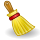 This article is written like a personal reflection or essay and may require cleanup. Please help improve it by rewriting it in an encyclopedic style. (June 2011)EmpireLand area (million km2)Contiguous[original research?]EraPopulation (million)% of world population11a0a-999900British Empire33.7No1922[2]458 (in 1938)[3]23.1% (458 million out of 2.295 billion in 1938)[3]Mongol Empire33.0Yes1270 or 1309[4]110.0 (in the 13th century)[5]25.6% (110.0 million out of 429 million[6] in the 13th century)Russian Empire23.7Yes1866[7][8]176.4 in 19139.8% (176.4 million out of 1.791 billion[9] in 1913)Spanish Empire20.0No1740-1790 approx[10]68.2 [11]12.3% (68.2 million out of 556 million[9] in the 17th century)Qing Empire, China14.7Yes1790[7][8]432.2 in 1851.[12]36.6% (381.0 million out of 1.041 billion in 1820)[9]Yuan Dynasty14.0Yes1310[8]59.8 in 1291.[13][14]17.1% (59.8 million out of 350 million in 1290)Umayyad Caliphate13.0Yes720 or 750[15]62.0 (in the 8th century)[16]29.5% (62.0 million out of 210 million[17] in the 7th century AD)Second French Colonial Empire13.0No1938[10]112.9 in 19385.1% (112.9 million out of 2.295 billion in 1938)Abbasid Caliphate11.1Yes750[8]20.0% (50.0 million out of 250 million in 850)[9]Portuguese Empire10.4No1815[10]Rashidun Caliphate9.0Yes654[8][18]19.1% (40.3 million out of 210 million in 7th century)Empire of Brazil8.5Yes1880, similar to the Federative Republic of Brazil of today [10]Achaemenid Empire, Persia8.0YesBC 480[19]49.4 (in the 5th century BC)[20]44.0% (49.4 million out of 112.4 million[21] in the 5th century BC/480 BC)[20]Japanese Empire7.4No1942[10]134.8 in 19385.9% (134.8 million out of 2.295 billion[9] in 1938)Han Empire, China6.5Yes100[22]74.0 in 2[13][23]26.0% (59.6 million out of 230 million[9] in 2 AD)Ming Empire, China6.5Yes1450[7][8]110.0 in 1600.[24][25]28.8% (160.0 million out of 556.2 million in 1600)[9]Roman Empire6.5Yes117[26]80.0 (in 2nd century AD)[27][28]35.9% (80.0 million out of 223 million[27] in the 2nd century AD)Nazi Germany6.4Yes194275.4 million out of 2.295 billion in 1938Göktürk Khaganate6.0Yes557[7][22]Golden Horde Khanate6.0Yes1310[7][8]Uyghur Khaganate5.5Yes800[7][8]Tang Empire, China5.4Yes715[7][8]53.0 in 755[13][29]28.0% (70.0 million out of 250 million in 850 AD)[9]Macedon5.2YesBC 323[7][30]Ottoman Empire5.2Yes1683[7][8]7.1% (39.0 million out of 556 million[9] in the 17th century)Fatimid Caliphate5.1Yes969[7][8]Maurya Empire, India5.0YesBC 250[7]50.0 in the 2nd century BC33.3% (50.0 million out of 150 million in the 2nd century BC[31])Northern Yuan Dynasty, Mongolia5.0Yes1550[8]First Mexican Empire4.9Yes1822[citation needed]Xin Dynasty, China4.7Yes10[22]Tufan Tibet Empire4.6Yes800[7][8]Timurid Empire4.6Yes1405[7][8]Mughal Empire, India4.6Yes1690[7][8]175.0 in 170029.2% (175.0 million out of 600 million[32] in 1700)Xiongnu Empire4.03YesBC 176[33]Pala Empire, India4.0Yes85024.0% (60.0 million out of 250 million in 850)[9]Hunnic Empire4.0Yes441[22]Hepthalite Khanate White Huns, India4.0Yes490[22]Eastern Turks Khanate4.0Yes624[22]Afsharid Dynasty, Persia4.0Yes1747[citation needed]Western Turks Khanate4.0Yes630[22]Rouran Khaganate Juan-juan4.0Yes405[7][22]Karkota Dynasty Kashmir, India4.0Yes750[7][8]Seleucid Empire3.9YesBC 301[7][30]Great Seljuq Empire3.9Yes1080[7][8]Italian Empire3.8No1940[citation needed]51.9 in 19382.3% (51.9 million out of 2.295 billion in 1938)Kushan Empire, India3.8Yes200[22]19.0% (42.37 million out of 223 million in 140)[9]Ilkhanate3.75Yes1310[7][8]Dutch Empire3.7No1940[citation needed]60.0 in 1940.3.5% (60.0 million out of 1.700 billion in 1907)Chola Dynasty, India3.6Yes1050[34][35]Khwarazmian Empire3.6Yes1218[8]Sassanid Empire, Persia3.5Yes550[7]78.0 (in the 7th century AD)37.1% (78.0 million out of 210 million[17] in the 7th century AD)Gupta Empire, India3.5Yes400[7]26.36% (58.0 million out of 220 million in 400 AD) [3]Chagatai Khanate3.5Yes1310 or 1350[7][8]Safavid Dynasty, Persia3.5Yes1512[citation needed]German Colonial Empire3.5No1914[citation needed]64.9 in 19143.7% (64.9 million out of 1.753 billion in 1910)Western Jin Dynasty, China3.5Yes300[22]48.0 in 1195.[13][36]Shaybanid Uzbek Dynasty3.5Yes1510[8]Byzantine Empire3.5Yes555[22]Song Dynasty Northern Song, China3.5Yes1100[7][8]123.0 in 1103[13][37]22.0% (59.0 million out of 268 million in 1000)[9]Ghaznavid Empire, Persia3.4Yes1029[7][8]First French Colonial Empire3.4No1670[8]Almoravid Caliphate3.3Yes1147[8]Tughlaq Dynasty, India3.2Yes1320[8]18.91% (70.0 million out of 370 million in 1330)[9]Ghurids Sultanate, Persia3.2Yes1200[8]Sui Dynasty, China3.1Yes610[8]53.0 in 606[13][38]Khazar Khanate3.0Yes850[7]Kalmar Union3.0Yes1397[citation needed]Kievan Rus'3.0Yes1050[7][8]Kara-Khanid Khanate3.0Yes1025[8]Qajar Dynasty, Persia3.0Yes1796[citation needed]Danish colonial empire3.0No1800[citation needed]Grand Duchy of Moscow3.0Yes1505[citation needed]Samanid Dynasty, Persia2.85Yes928[7][8]Median Empire2.8YesBC 585[7][30]Qin Dynasty, China2.8YesBC 206[22]Parthian Empire, Persia2.8Yes1[7][30]Eastern Jin Dynasty, China2.8Yes347[22]Liu Song Dynasty, China2.8Yes420[22]Khilji Dynasty, India2.7Yes1312 or 1320[7][8]Ayyubid Caliphate2.7Yes1190[7]Majapahit Empire2.7No1389[22]Liao Dynasty, China2.6Yes947[7][8]Indo-Greek Yavana Kingdom,India2.5YesBC 150[22]Bactrian Empire2.5YesBC 184[22]Later Zhao Dynasty, China2.5Yes329[22]Maratha Empire, India2.5Yes1760[7]Belgian Empire2.5No1914[citation needed]Kara-Khitan Khanate Western Liao2.5Yes1210[7]Jin Dynasty Jurchen, China2.3Yes1126[7][8]Southern Qi Dynasty, China2.3Yes502[22]Southern Song Dynasty, China2.1Yes1127[8]73.0 in 1193.[13][39]Bahriyya Mamluks, Egypt2.1Yes1300[8]Burjiyya Mamluks, Egypt2.1Yes1400[7]First French Empire2.1Yes1813[8]Wei Dynasty, China2.0Yes263[22]Earlier Zhao Dynasty, China2.0Yes316[22]64 in 156[13][40]Former Qin Dynasty, China2.0Yes376[22]Western Roman Empire2.0Yes395[22]Northern Wei Dynasty, China2.0Yes450[22]Saffarid Dynasty, Persia2.0Yes900[citation needed]Almohad Caliphate2.0Yes1200[7]Satavahana Dynasty Salivahana, India2.0Yes90 AD[22]Inca Empire2.0Yes1527[7][8]Gurjara Pratihara Dynasty, India1.8Yes860[8]Sibir Khanate1.8Yes1520[8]Rashtrakuta Dynasty, India1.7Yes805[citation needed]Buyid Sultanate, Persia1.6Yes980[7][8]Mamluk Sultanate, India1.6Yes1228[8]Indo-Parthians Pahalvas Kingdom, India1.5Yes50[22]Wu Dynasty, China1.5Yes221[22]Northern Zhou Dynasty, China1.5Yes577[22]Nanda Dynasty, India1.5YesBC 350 or 321[22][41]Indo-Scythians Shaka Kingdom, India1.5YesBC 100[30]Tulunids Emirate1.5Yes900[22]Idrisid Dynasty, Morocco1.5Yes828[7]Suri Dynasty, India1.5Yes1545 AD[7][8]Neo-Assyrian Empire1.4YesBC 670[7][30]Songhai Empire1.4Yes1500[42]Harsha Empire Pusyabhutis, India1.35Yes625 or 648[7][8]Liang Dynasty, China1.3Yes502 or 549[7][22]Western Wei Dynasty, China1.3Yes557[22]Later Liang Dynasty, China1.3Yes923[8]Later Tang Dynasty, China1.3Yes923[8]Mali Empire1.29Yes1312[43]10.0% (45.0 million out of 450 million[44] in the mid-15th century)Shang Dynasty, China1.25YesBC 1122[7][30]Western Zhou Dynasty, China1.25YesBC 1122[30]Aksumite Empire1.25Yes350[7]Carolingian Dynasty, Francia1.2Yes814[7][8]Polish-Lithuanian Empire1.2Yes1650[7][8]Srivijaya Empire1.2Yes1200[7]Sunga Empire, India1.2YesBC 150[7]Kingdom of Kush Meroë 25th Dynasty, Sudan1.2YesBC 700[7]Thai Empire Siam Empire1.12Yes1782[citation needed]Chalukya Dynasty, India1.1Yes636[citation needed]Swedish Empire1.1No1658[citation needed]Lodhi Dynasty, India1.1Yes1517[citation needed]18th Dynasty, Egypt1.0YesBC 1450[30]New Kingdom in Egypt1.0YesBC 1300[7][30]Ptolemaic Dynasty, Egypt1.0NoBC 301[30]Eastern Wei Dynasty, China1.0Yes550[22]Northern Qi Dynasty, China1.0Yes550[22]Tahirid Dynasty, Persia1.0Yes800[8]Kalachuri Dynasty, India1.0Yes1050[7][8]Holy Roman Empire1.0Yes1050[8]Western Xia Dynasty Tangut, China1.0Yes1100[7]Western Chalukya Empire, India1.0Yes1121[citation needed]Khmer Empire1.0Yes1290[7][8]Avars Empire1.0Yes600[22]Kanem Empire, Chad1.0Yes1200[8]Maha-Meghavahana Dynasty, India0.9YesBC 10[30]Konbaung Dynasty, Burma0.9Yes1800 AD[citation needed]Volga Bulgars Khanate0.9Yes1100[7][8]Akkadian Empire0.8YesBC 2250[30]Later Jin Dynasty, China0.8Yes936[8]Ghana Empire0.8Yes1067[22]Pagan Kingdom Bagan, Burma0.8Yes1200[8]Western Satraps Dynasty, India0.8Yes100[22]Himyarite Kingdom, Yemen0.8Yes400 AD[30]Balhae Kingdom, Korea0.8Yes830[7]Khanate of Kazan0.7Yes1540[8]Merovingian Dynasty, Francia0.7Yes558[8]Bulgarian Empire0.7Yes900[citation needed]Shu Dynasty, China0.7Yes221[22]Yadava Gauli Kingdom, India0.7Yes1250[8]Paramara Dynasty, India0.7Yes1050[22]Kingdom of Dali Hou li,China0.7Yes1200[citation needed]Vijayanagara Tuluvas Empire, India0.7Yes1529[citation needed]5.0% (25.0 million out of 500 million[9] in the 16th century)Kingdom of Nanzhao, China0.7Yes830[8]Austro-Hungarian Empire0.676615Yes[citation needed]52.8 in 19142.9% (51.3 million out of 1.753 billion in 1910)15th Dynasty Hyksos, Egypt0.65YesBC 1650[30]26th Dynasty, Egypt0.65YesBC 550[30]Vakataka Kingdom, India0.65Yes450 AD[30]Visigoths Kingdom0.6Yes580[22]Caliphate of Córdoba0.6Yes1000[8]Rai Dynasty Chachas Sindh,India0.6Yes675 AD[22]Maukhari Kannauj Dynasty, India0.6Yes600 AD[8]Bahmani Sultanate, India0.6Yes1470 AD[8]Nizams Dynasty, India0.6Yes1740 AD[citation needed]Sikh Empire, India0.5609Yes1845[citation needed]Middle Kingdom, Egypt0.5YesBC 1850[30]Lydian Empire0.5YesBC 585[30]Neo-Babylonian Empire0.5YesBC 562[30]Kosala Dynasty, India0.5YesBC 543[22]Shishunaga Dynasty,India0.5YesBC 510[22]Chu Dynasty, China0.5YesBC 350[22]Pandyan Dynasty, India0.5Yes1251[citation needed]Later Han Dynasty, China0.5Yes947[8]Kangju Empire Transoxiana0.5YesBC 100[22]Ostrogothic Kingdom0.5Yes510 AD[8]Goguryeo Kingdom, Korea0.45Yes476[30]Xia Dynasty, China based on the hypothesis that prehistorical cities of Erlitou culture were once united0.45YesBC 1800[30]New Kingdom, Hittite0.45YesBC 1250 or 1220[30]Crimean Khanate0.4Yes1500[8]Armenian Empire0.4YesBC 83[22]Old Kingdom, Egypt0.4YesBC 2400[30]Middle Kingdom, Assyria under Tiglath-Pileser I0.4YesBC 1080[30]Latin Empire0.35Yes1204[22]Harappan Empire, India0.3YesBC 1800[41]Mitanni Empire0.3YesBC 1450[30]Carthaginian Empire0.3NoBC 220[30]1st Dynasty, Babylon0.25YesBC 1690[30]Serbian Empire0.25Yes1350[citation needed]Aztec Empire0.22Yes1520[8]Middle Elamite0.2YesBC 1160[30]2nd Dynasty, Isin0.2YesBC 1130[30]Urartu Empire0.2YesBC 800[30]Phrygian Dynasty0.2YesBC 750[30]Old Kingdom, Assyria0.15YesBC 1730[30]Eastern Zhou Dynasty, China0.15YesBC 770[30]z999z9999999999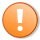 This section's factual accuracy is disputed. Please help to ensure that disputed facts are reliably sourced. See the relevant discussion on the talk page. (November 2009)